Here is an example of the completed problem 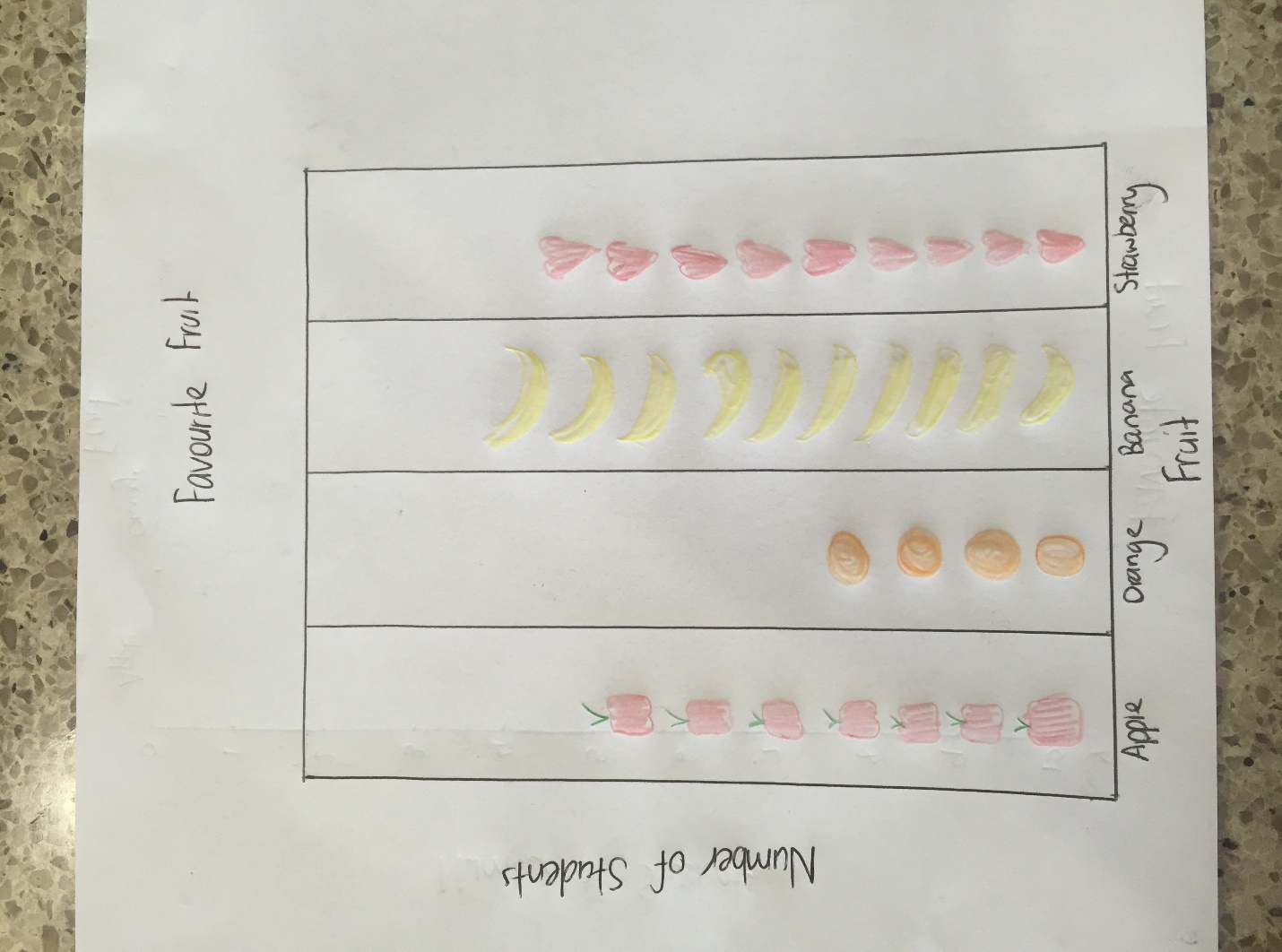 